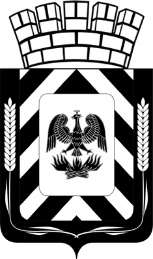 СОВЕТ ДЕПУТАТОВЛЕНИНСКОГО ГОРОДСКОГО ОКРУГА МОСКОВСКОЙ ОБЛАСТИ РЕШЕНИЕО внесении изменений в решение Совета депутатов муниципального образования сельское поселение Володарское Ленинского муниципального района Московской области от 21.11.2019 № 2/30 «О бюджете муниципального образования сельское поселение Володарское Ленинского муниципального района Московской области на 2020 год»	В соответствии с Бюджетным кодексом Российской Федерации, Федеральным законом от 06.10.2003 № 131-ФЗ «Об общих принципах организации местного самоуправления в Российской Федерации», Совет депутатов Р Е Ш И Л:Внести в решение Совета депутатов от 21.11.2019 № 2/30 «О бюджете муниципального образования сельское поселение Володарское Ленинского муниципального района Московской области на 2020 год» (далее – Решение) следующие изменения:дополнить пунктом 13.1 следующего содержания: «Утвердить в расходах бюджета сельского поселения Володарское на 2020 год общий объем средств, направляемых на исполнение публичных нормативных обязательств – 115,0 тысяч рублей».2. Внести изменения в приложения к решению о бюджете:2.1. Приложение №5 «Расходы бюджета муниципального образования сельское поселение Володарское Ленинского муниципального района Московской области на 2020 год по разделам, подразделам, целевым статьям и видам расходов бюджета» изложить в редакции согласно Приложению №1 к настоящему Решению.2.2. Приложение №6 «Ведомственная структура расходов бюджета муниципального образования сельское поселение Володарское Ленинского муниципального района Московской области на 2020 год» изложить в редакции согласно Приложению №2 к настоящему Решению.2.3. Приложение №7 «Расходы бюджета муниципального образования сельское поселение Володарское Ленинского муниципального района Московской области на 2020 год по целевым статьям (муниципальным программам сельского поселения Володарское), группам и подгруппам видов расходов классификации расходов бюджета» изложить в редакции согласно Приложению №3 к настоящему Решению.3. Настоящее решение вступает в силу со дня его подписания. 4. Опубликовать настоящее решение в газете «Видновские вести» и разместить в информационно-телекоммуникационной сети Интернет по адресу: http://www.adm-vidnoe.ru.Разослать:  в  дело   -    2 экз.,   заместителям главы администрации, Егоровой Е.В., Стольниковой Л.Н., «Видновские вести»Приложение№1
к решению Совета депутатов
Ленинского городского округа
Московской области
от 23.12.2020 № 22/8
                                                                                                                                                                                                       Приложение №5
к решению Совета депутатов
 сельского поселения Володарское
Ленинского муниципального района
от 21.11.2019г. № 2/30Расходы бюджета муниципального образования сельское поселение Володарское Ленинского муниципального района Московской области на 2020 год по разделам, подразделам, целевым статьям и видам расходов бюджета   тыс.руб.Приложение №2
к решению Совета депутатов
Ленинского городского округа
Московской области
от 23.12.2020 № 22/8Приложение № 6
к решению Совета депутатов
 сельского поселения Володарское
Ленинского муниципального района
от 21.11.2019г. № 2/30Ведомственная структура расходов бюджета муниципального образования сельское поселение Володарское Ленинского муниципального района Московской области на 2020 годтыс.руб.Приложение №3
к решению Совета депутатов
Ленинского городского округа
от 23.12.2020 № 22/8
                                                                                                                                                                                                       Приложение № 7
к решению Совета депутатов
сельского поселения Володарское
Ленинского муниципального района
от 21.11.2019г. № 2/30Расходы бюджета муниципального образования сельское поселениеВолодарское Ленинского муниципального района Московской областина 2020 год по целевым статьям (муниципальным программам сельского поселения Володарское), группам и подгруппам видов расходов классификации расходов бюджетатыс. руб.от23.12.2020№22/8Глава Ленинского городского округа Председатель Совета депутатовЛенинского городского округа      А.П. СпасскийС.Н. РадченкоНаименование РзПРЦСРВРСумма 2020 год   Общегосударственные вопросы0111948,8Функционирование Правительства Российской Федерации, высших органов исполнительной власти субъектов Российской Федерации, местных администраций01048551,4Руководство и управление в сфере установленных функций органов местного самоуправления010490 0 00 000008551,4Центральный аппарат010490 0 00 001008541,4Обеспечение деятельности органов местного самоуправления010490 0 00 001108541,4Расходы на выплаты персоналу в целях обеспечения выполнения функций государственными (муниципальными) органами, казенными учреждениями, органами управления государственными внебюджетными фондами010490 0 00 001101005388,3Расходы на выплаты персоналу государственных (муниципальных) нужд010490 0 00 001101205388,3Закупка товаров, работ и услуг для государственных (муниципальных) нужд010490 0 00 001102002473,2Иные закупки товаров, работ и услуг для обеспечения государственных (муниципальных) нужд010490 0 00 001102402473,2Социальные выплаты гражданам,  кроме  публичных нормативных социальных выплат010490 0 00 00110320651,9Иные бюджетные ассигнования0104 90 0 00 0011080028,0Уплата налогов, сборов и иных платежей  0104 90 0 00 0011085028,0Расходы на страхование010490 0 00 0080010,0Расходы на обязательное страхование гражданской ответственности владельцев транспортных средств (ОСАГО)010490 0 00 0082010,0Закупка товаров, работ и услуг для государственных (муниципальных) нужд010490 0 00 0082020010,0Иные закупки товаров, работ и услуг для обеспечения государственных (муниципальных) нужд010490 0 00 0082024010,0Обеспечение деятельности финансовых, налоговых и таможенных органов и органов финансового (финансово-бюджетного) надзора0106755,9Руководство и управление в сфере установленных функций органов местного самоуправления010690 0 00 00000755,9Межбюджетные трансферты бюджетам муниципальных районов из бюджетов поселений и межбюджетные трансферты бюджетам поселений из бюджетов муниципальных районов на осуществление части полномочий по решению вопросов местного значения в соответствии с заключенными соглашениями010690 0 00 Л0000755,9Межбюджетные трансферты бюджетам муниципальных районов из бюджетов поселений на обеспечение деятельности органов местного самоуправления Ленинского муниципального района. Оплата труда и начисления на выплаты по оплате труда010690 0 00 Л4995628,5Межбюджетные трансферты010690 0 00 Л4995500628,5Иные межбюджетные трансферты010690 0 00 Л4995540628,5Межбюджетные трансферты бюджетам муниципальных районов из бюджетов поселений на обеспечение деятельности органов местного самоуправления Ленинского муниципального района на текущие расходы 010690 0 00 Л4999127,4Межбюджетные трансферты010690 0 00 Л4999500127,4Иные межбюджетные трансферты010690 0 00 Л4999540127,4Резервные фонды01111930,0Непрограммные расходы011198 0 00 000001930,0Прочие расходы 011198 0 00 009001930,0Резервные фонды местных администраций011198 0 00 009401930,0Резервные средства011198 0 00 009408701930,0Другие общегосударственные вопросы0113711,5Муниципальная программа «Управление муниципальным имуществом сельского поселения Володарское на 2017-2021 годы»011307 0 00 00000245,0Основное мероприятие «Оценка недвижимости, признание и регулирование отношений по государственной и   муниципальной собственности»011307 0 01 00000100,0Оценка имущества и выполнение  кадастровых работ 011307 0 01 01010100,0Закупка товаров, работ и услуг для государственных (муниципальных) нужд011307 0 01 01010200100,0Иные закупки товаров, работ и услуг для обеспечения государственных (муниципальных) нужд011307 0 01 01010240100,0Основное мероприятие  «Финансирование расходов на содержание муниципального недвижимого имущества»011307 0 02 00000145,0Взносы на капитальный ремонт общего имущества в  многоквартирных домах011307 0 02 01030145,0Иные бюджетные ассигнования011307 0 02 01030200145,0Специальные расходы011307 0 02 01030240145,0Не программные расходы011390 0 00 00000406,5Межбюджетные трансферты бюджетам муниципальных районов из бюджетов поселений и межбюджетные трансферты бюджетам поселений из бюджетов муниципальных районов на осуществление части полномочий по решению вопросов местного значения в соответствии с заключенными соглашениями011390 0 00 Л0000406,5Межбюджетные трансферты бюджетам муниципальных районов из бюджетов поселений на осуществление закупок товаров, работ, услуг для обеспечения муниципальных нужд на территории Ленинского муниципального района. Оплата труда и начисления на выплаты по оплате труда011390 0 00 Л7995375,0Межбюджетные трансферты011390 0 00 Л7995500375,0Иные межбюджетные трансферты011390 0 00 Л7995540375,0Межбюджетные трансферты бюджетам муниципальных районов из бюджетов поселений на осуществление закупок товаров, работ, услуг для обеспечения муниципальных нужд на территории Ленинского муниципального района. Текущие расходы011390 0 00 Л799931,5Межбюджетные трансферты011390 0 00 Л799950031,5Иные межбюджетные трансферты011390 0 00 Л799954031,5Не программные расходы011398 0 00 0000060,0Прочие расходы011398 0 00 0090060,0Прочие расходы на реализацию функций органов местного самоуправления011398 0 00 0092060,0Иные бюджетные ассигнования011398 0 00 0092080060,0Уплата налогов, сборов и иных платежей  011398 0 00 0092085060,0Национальная оборона02342,0Мобилизационная и вневойсковая подготовка0203342,0Руководство и управление в сфере установленных функций органов местного самоуправления020390 0 00 00000342,0Межбюджетные трансферты, предоставляемые из бюджета Московской области за счет средств федерального бюджета020390 0 00 50000342,0Осуществление первичного воинского учета на территориях, где отсутствуют военные комиссариаты020390 0 00 51180342,0Фонд оплаты труда государственных (муниципальных) органов и взносы по обязательному социальному страхованию020390 0 00 51180120342,0Национальная безопасность и правоохранительная деятельность0371,0Другие вопросы в области национальной безопасности и правоохранительной деятельности031471,0Муниципальная программа «Обеспечение безопасности жизнедеятельности населения сельского поселения Володарское на 2017-2021 годы»031401 0 00 0000071,0Основное мероприятие «Осуществление мероприятий по обеспечению первичных мер пожарной безопасности» 031401 0 01 0000071,0Создание минерализованных полос вокруг населенных пунктов031401 0 01 16510      71,0Закупка товаров, работ и услуг для государственных (муниципальных) нужд031401 0 01 1651020071,0Иные закупки товаров, работ и услуг для обеспечения государственных (муниципальных) нужд031401 0 01 1651024071,0Национальная экономика04836,2Связь и информатика0410736,2Не программные расходы041090 0 00 00000736,2Мероприятия в области информатики и использовании  информационных систем041090 0 00 00110736,2Закупка товаров, работ и услуг для государственных (муниципальных) нужд041090 0 00 00110200736,2Иные закупки товаров, работ и услуг для обеспечения государственных (муниципальных) нужд041090 0 00 00110240736,2Другие вопросы в области национальной экономики0412100,0Не программные расходы041298 0 00 00000100,0Мероприятия041298 0 00 10000100,0Прочие мероприятия041298 0 00 19000100,0Закупка товаров, работ и услуг для государственных (муниципальных) нужд041298 0 00 19000200100,0Иные закупки товаров, работ и услуг для обеспечения государственных (муниципальных) нужд041298 0 00 19000240100,0Жилищно-коммунальное хозяйство 0517990,9Благоустройство050317990,9Муниципальная программа «Благоустройство и энергоэффективность в сельском поселении Володарское на 2017-2021 годы»050302 0 00 0000017990,9Подпрограмма «Благоустройство»050302 1 00 0000012586,8Основное мероприятие «Мероприятия  по обеспечению функционирования  внутриквартальных дорог и тротуаров»050302 1 01 000002158,3Содержание внутриквартальных дорог и тротуаров050302 1 01 210101958,3Закупка товаров, работ и услуг для государственных (муниципальных) нужд050302 1 01 210102001958,3Иные закупки товаров, работ и услуг для обеспечения государственных (муниципальных) нужд050302 1 01 210102401958,3Содержание внутриквартальных дорог (ямочный ремонт)050302 1 01 21020200,0Закупка товаров, работ и услуг для государственных (муниципальных) нужд050302 1 01 21020200200,0Иные закупки товаров, работ и услуг для обеспечения государственных (муниципальных) нужд050302 1 01 21020240200,0Основное мероприятие «Создание условий для благоустройства территории»050302 1 02 0000010428,5Содержание и ремонт объектов благоустройства050302 1 02 220109528,5Закупка товаров, работ и услуг для государственных (муниципальных) нужд050302 1 02 220102009528,5Иные закупки товаров, работ и услуг для обеспечения государственных (муниципальных) нужд050302 1 02 220102409528,5Организация санитарной очистки территории (ликвидация стихийных  свалок)  050302 1 02 22020600.0Закупка товаров, работ и услуг для государственных (муниципальных) нужд050302 1 02 22020200600.0Иные закупки товаров, работ и услуг для обеспечения государственных (муниципальных) нужд050302 1 02 22020240600.0Создание новых объектов050302 1 02 22030300,0Закупка товаров, работ и услуг для государственных (муниципальных) нужд050302 1 02 22030200300,0Иные закупки товаров, работ и услуг для обеспечения государственных (муниципальных) нужд050302 1 02 22030240300,0Подпрограмма «Энергоэффективность в сельском поселении Володарское» 050302 2 00 000005404,1Основное мероприятие «Осуществление мероприятий по уличному освещению»050302 2 02 000005404,1Содержание и ремонт линий уличного освещения050302 2 02 220105104,1Закупка товаров, работ и услуг для государственных (муниципальных) нужд050302 2 02 220102005104,1Иные закупки товаров, работ и услуг для обеспечения государственных (муниципальных) нужд050302 2 02 220102405104,1Создание новых объектов050302 2 02 22030300,0Закупка товаров, работ и услуг для государственных (муниципальных) нужд050302 2 02 22030200300,0Иные закупки товаров, работ и услуг для обеспечения государственных (муниципальных) нужд050302 2 02 22030240300,0Культура, кинематография 0815071,3Культура080115071,3Муниципальная программа «Сохранение и развитие культуры в сельском поселении Володарское на 2017-2021 годы»080103 0 00 0000015071,3Основное мероприятие «Обеспечение выполнения функций муниципального учреждения культуры и досуга сельского поселения Володарское»080103 0 01 0000015071,3Обеспечение деятельности МБУК «Центр культуры и досуга «Лодыгино» 080103 0 01 005909571,3Предоставление субсидий бюджетным, автономным учреждениям и иным некоммерческим организациям080103 0 01 005906009571,3Субсидии бюджетным учреждениям080103 0 01 005906109571,3Развитие материально-технической базы учреждений  культуры 080103 1 01 010302909,7Предоставление субсидий бюджетным, автономным учреждениям и иным некоммерческим организациям080103 1 01 010306002909,7Субсидии бюджетным учреждениям080103 1 01 010306102909,7Мероприятия в сфере культуры080103 0 01 130002590,3Предоставление субсидий бюджетным, автономным учреждениям и иным некоммерческим организациям080103 0 01 130006002590,3Субсидии бюджетным учреждениям080103 0 01 130006102590,3Социальная политика10115,0Пенсионное обеспечение1001115,0Не программные  расходы 100198 0 00 00000115,0Прочие расходы100198 0 00 00900115,0Пенсия за выслугу лет лицам, замещавшим муниципальные должности и должности муниципальной службы100198 0 00 00910115,0Социальное обеспечение и иные выплаты населению100198 0 00 00910300115,0Публичные нормативные социальные выплаты гражданам100198 0 00 00910310115,0Физическая культура и спорт 119947,3Физическая культура 11019147,3Муниципальная программа «Спорт и молодежная политика в сельском поселении Володарское на 2017-2021 годы»110104 0 00 000009147,3Подпрограмма «Физическая культура и спорт»110104 1 00 000009147,3Основное мероприятие «Создание условий для вовлечения жителей сельского поселения Володарского в систематические занятия физической культурой и спортом»110104 1 01 000009147,3Обеспечение деятельности учреждения в сфере физической культуры и спорта110104 1 01 005908547,3Предоставление субсидий бюджетным, автономным учреждениям и иным некоммерческим организациям110104 1 01 005906008547,3Субсидии бюджетным учреждениям110104 1 01 005906108547,3Развитие материально-технической базы учреждений физической культуры и спорта110104 1 01 01030600,0Предоставление субсидий бюджетным, автономным учреждениям и иным некоммерческим организациям110104 1 01 01030600600,0Субсидии бюджетным учреждениям110104 1 01 01030610600,0Массовый спорт1102800,0Муниципальная программа «Спорт и молодежная политика в сельском поселении Володарское на 2017-2021 годы»110204 1 00 00000800,0Подпрограмма «Физическая культура и спорт»110204 1 00 00000800,0Основное направление «Создание условий для вовлечения жителей сельского поселения Володарского в систематические занятия физической культурой и спортом»110204 1 01 00000800,0Мероприятия в сфере физической культуры и спорта110204 1 01 14000800,0Предоставление субсидий бюджетным, автономным учреждениям и иным некоммерческим организациям110204 1 01 14000600800,0Субсидии бюджетным учреждениям110204 1 01 14000610800,0Средства массовой информации12296,2Периодическая печать и издательство1202296,2Не программные расходы120298 0 00 00000296,2Прочие расходы120298 0 00 00900296,2Информирование населения о деятельности органов местного самоуправления сельского поселения120298 0 00 00930296,2Закупка товаров, работ и услуг для государственных (муниципальных) нужд120298 0 00 00930200296,2Прочие закупки товаров, работ и услуг для обеспечения государственных (муниципальных) нужд120298 0 00 00930240296,2ВСЕГО РАСХОДОВ56 618,7Наименование кодРзПРЦСРВРСумма 2020 год  Общегосударственные вопросы9040111948,8Функционирование Правительства Российской Федерации, высших органов исполнительной власти субъектов Российской Федерации, местных администраций90401048551,4Руководство и управление в сфере установленных функций органов местного самоуправления904010490 0 00 000008551,4Центральный аппарат904010490 0 00 001008541,4Обеспечение деятельности органов местного самоуправления904010490 0 00 001108541,4Расходы на выплаты персоналу в целях обеспечения выполнения функций государственными (муниципальными) органами, казенными учреждениями, органами управления государственными внебюджетными фондами904010490 0 00 001101005388,3Расходы на выплаты персоналу государственных (муниципальных) нужд904010490 0 00 001101205388,3Закупка товаров, работ и услуг для государственных (муниципальных) нужд904010490 0 00 001102002473,2Иные закупки товаров, работ и услуг для обеспечения государственных (муниципальных) нужд904010490 0 00 001102402473,2Социальные выплаты гражданам,  кроме  публичных нормативных социальных выплат904010490 0 00 00110320651,9Иные бюджетные ассигнования904010490 0 00 0011080028,0Уплата налогов, сборов и иных платежей  904010490 0 00 0011085028,0Расходы на страхование904010490 0 00 0080010,0Расходы на обязательное страхование гражданской ответственности владельцев транспортных средств (ОСАГО)904010490 0 00 0082010,0Закупка товаров, работ и услуг для государственных (муниципальных) нужд904010490 0 00 0082020010,0Иные закупки товаров, работ и услуг для обеспечения государственных (муниципальных) нужд904010490 0 00 0082024010,0Обеспечение деятельности финансовых, налоговых и таможенных органов и органов финансового (финансово-бюджетного) надзора9040106755,9Руководство и управление в сфере установленных функций органов местного самоуправления904010690 0 00 00000755,9Межбюджетные трансферты бюджетам муниципальных районов из бюджетов поселений и межбюджетные трансферты бюджетам поселений из бюджетов муниципальных районов на осуществление части полномочий по решению вопросов местного значения в соответствии с заключенными соглашениями904010690 0 00 Л0000755,9Межбюджетные трансферты бюджетам муниципальных районов из бюджетов поселений на обеспечение деятельности органов местного самоуправления Ленинского муниципального района. Оплата труда и начисления на выплаты по оплате труда904010690 0 00 Л4995628,5Межбюджетные трансферты904010690 0 00 Л4995500628,5Иные межбюджетные трансферты904010690 0 00 Л4995540628,5Межбюджетные трансферты бюджетам муниципальных районов из бюджетов поселений на обеспечение деятельности органов местного самоуправления Ленинского муниципального района на текущие расходы 904010690 0 00 Л4999127,4Межбюджетные трансферты904010690 0 00 Л4999500127,4Иные межбюджетные трансферты904010690 0 00 Л4999540127,4Резервные фонды90401111930,0Не программные расходы904011198 0 00 000001930,0Прочие расходы 904011198 0 00 009001930,0Резервные фонды местных администраций904011198 0 00 009401930,0Резервные средства904011198 0 00 009408701930,0Другие общегосударственные вопросы9040113711,5Муниципальная программа «Управление муниципальным имуществом  сельского поселения Володарское на 2017-2021 годы»904011307 0 00 00000245,0Основное мероприятие «Оценка недвижимости, признание и регулирование отношений по государственной и муниципальной собственности»904011307 0 01 00000100,0Оценка имущества и выполнение кадастровых работ904011307 0 01 01010100,0Закупка товаров, работ и услуг для государственных (муниципальных) нужд904011307 0 01 01010200100,0Иные закупки товаров, работ и услуг для обеспечения государственных (муниципальных) нужд904011307 0 01 01010240100,0Основное мероприятие  « Финансирование расходов  на содержание муниципального  недвижимого имущества»904011307 0 02 00000245,0Взносы на капитальный ремонт общего имущества в  многоквартирных домах904011307 0 02 01030145,0Иные бюджетные ассигнования904011307 0 02 01030200145,0Специальные расходы904011307 0 02 01030240145,0Не программные расходы904011390 0 00 00000406,5Межбюджетные трансферты бюджетам муниципальных районов из бюджетов поселений и межбюджетные трансферты бюджетам поселений из бюджетов муниципальных районов на осуществление части полномочий по решению вопросов местного значения в соответствии с заключенными соглашениями904011390 0 00 Л0000406,5Межбюджетные трансферты бюджетам муниципальных районов из бюджетов поселений на осуществление закупок товаров, работ, услуг для обеспечения муниципальных нужд на территории Ленинского муниципального района. Оплата труда и начисления на выплаты по оплате труда 904011390 0 00 Л7995375,0Межбюджетные трансферты904011390 0 00 Л7995500375,0Иные межбюджетные трансферты904011390 0 00 Л7995540375,0Межбюджетные трансферты бюджетам муниципальных районов из бюджетов поселений на осуществление закупок товаров, работ, услуг для обеспечения муниципальных нужд на территории Ленинского муниципального района. На текущие расходы904011390 0 00 Л799931,5Межбюджетные трансферты904011390 0 00 Л799950031,5Иные межбюджетные трансферты904011390 0 00 Л799954031,5Не программные расходы904011398  0 00 0000060,0Прочие расходы904011398 0 00 0090060,0Прочие расходы на реализацию функций органов местного самоуправления904011398 0 00 0092060,0Иные бюджетные ассигнования904011398 0 00 0092080060,0Уплата налогов, сборов и иных платежей904011398 0 00 0092085060,0Национальная оборона90402342,0Мобилизационная и вневойсковая подготовка9040203342,0Руководство и управление в сфере установленных функций органов местного самоуправления904020390 0 00 00000342,0Межбюджетные трансферты, предоставляемые из бюджета Московской области за счет средств федерального бюджета904020390 0 00 50000342,0Осуществление первичного воинского учета на территориях, где отсутствуют военные комиссариаты904020390 0 00 51180342,0Фонд оплаты труда государственных (муниципальных) органов и взносы по обязательному социальному страхованию904020390 0 00 51180120342,0Национальная безопасность и правоохранительная деятельность9040371,0Другие вопросы в области национальной безопасности и правоохранительной деятельности904031471,0Муниципальная программа «Обеспечение безопасности жизнедеятельности населения сельского поселения Володарское на 2017-2021 годы»904031401 0 00 0000071,0Основное мероприятие «Осуществление мероприятий по обеспечению первичных мер пожарной безопасности»904031401 0 01 0000071,0Создание минерализованных полос вокруг населенных пунктов904031401 0 01 1651071,0Закупка товаров, работ и услуг для государственных (муниципальных) нужд904031401 0 01 1651020071,0Иные закупки товаров, работ и услуг для обеспечения государственных (муниципальных) нужд904031401 0 01 1651024071,0Национальная экономика90404836,2Связь и информатика9040410736,2Не программные расходы904041090 0 00 00000736,2Мероприятия в области информатики и использовании информационных систем904041090 0 00 00110736,2Прочие мероприятия904041090 0 00 00110736,2Закупка товаров, работ и услуг для государственных (муниципальных) нужд904041090 0 00 00110200736,2Иные закупки товаров, работ и услуг для обеспечения государственных (муниципальных) нужд904041090 0 00 00110240736,2Другие вопросы в области национальной экономики9040412100,0Не программные расходы904041298 0 00 00000100,0Мероприятия904041298 0 00 10000100,0Прочие мероприятия904041298 0 00 19000100,0Закупка товаров, работ и услуг для государственных (муниципальных) нужд904041298 0 00 19000200100,0Иные закупки товаров, работ и услуг для обеспечения государственных (муниципальных) нужд904041298 0 00 19000240100,0Жилищно-коммунальное хозяйство 9040517990,9Благоустройство	904050317990,9Муниципальная программа «Благоустройство и энергоэффективность в сельском поселении Володарское на 2017-2021 годы»904050302 0 00 0000017990,9Подпрограмма «Благоустройство»904050302 1 00 0000012586,8Основное мероприятие «Мероприятия  по обеспечению функционирования  внутриквартальных дорог и тротуаров»904050302 1 01 000002158,3Содержание внутриквартальных дорог и тротуаров904050302 1 01 210101958,3Закупка товаров, работ и услуг для государственных (муниципальных) нужд904050302 1 01 210102001958,3Иные закупки товаров, работ и услуг для обеспечения государственных (муниципальных) нужд904050302 1 01 210102401958,3Содержание внутриквартальных дорог (ямочный ремонт)904050302 1 01 21020200,0Закупка товаров, работ и услуг для государственных (муниципальных) нужд904050302 1 01 21020200200,0Иные закупки товаров, работ и услуг для обеспечения государственных (муниципальных) нужд904050302 1 01 21020240200,0Основное мероприятие «Создание условий для благоустройства территории»904050302 1 02 0000010428,5Содержание и ремонт объектов благоустройства904050302 1 02 220109528,5Закупка товаров, работ и услуг для государственных (муниципальных) нужд904050302 1 02 220102009528,5Иные закупки товаров, работ и услуг для обеспечения государственных (муниципальных) нужд904050302 1 02  220102409828,5Организация санитарной очистки территории (ликвидация стихийных   свалок)  904050302 1 02 22020600,0Закупка товаров, работ и услуг для государственных (муниципальных) нужд904050302 1 02 22020200600,0Иные закупки товаров, работ и услуг для обеспечения государственных (муниципальных) нужд904050302 1 02 22020240600,0Создание новых объектов904050302 1 02 22030300,0Закупка товаров, работ и услуг для государственных (муниципальных) нужд904050302 1 02 22030200300,0Иные закупки товаров, работ и услуг для обеспечения государственных (муниципальных) нужд904050302 1 02 22030240300,0Подпрограмма «Энергоэффективность в сельском поселении Володарское» 904050302 2 00 000005404,1Основное мероприятие «Осуществление мероприятий по уличному освещению»904050302 2 02 000005404,1Содержание и ремонт линий уличного освещения904050302 2 02 220105104,1Закупка товаров, работ и услуг для государственных (муниципальных) нужд904050302 2 02 220102005104,1Иные закупки товаров, работ и услуг для обеспечения государственных (муниципальных) нужд904050302 2 02 220102405104,1Создание новых объектов904050302 2 02 22030300,0Закупка товаров, работ и услуг для государственных (муниципальных) нужд904050302 2 02 22030200300,0Иные закупки товаров, работ и услуг для обеспечения государственных (муниципальных) нужд904050302 2 02 22030244300,0Культура, кинематография 9040815071,3Культура904080115071,3Муниципальная программа «Сохранение и развитие культуры в сельском поселении Володарское на 2017-2021 годы»904080103 0 00 0000015071,3Основное мероприятие «Обеспечение выполнения функций муниципального учреждения культуры и досуга сельского поселения Володарское»904080103 0 01 0000015071,3Обеспечение деятельности МБУК «Центр культуры и досуга «Лодыгино»904080103 0 01 005909571,3Предоставление субсидий бюджетным, автономным учреждениям и иным некоммерческим организациям904080103 0 01 005906009571,3Субсидии бюджетным учреждениям904080103 0 01 005906109571,3Развитие материально-технической базы учреждений  культуры 904080103 0 01 010302909,7Предоставление субсидий бюджетным, автономным учреждениям и иным некоммерческим организациям904080103 0 01 010306002909,7Субсидии бюджетным учреждениям904080103 0 01 010306102909,7Мероприятия в сфере культуры904080103 0 01 130002590,7Предоставление субсидий бюджетным, автономным учреждениям и иным некоммерческим организациям904080103 0 01 130006002590,7Субсидии бюджетным учреждениям904080103 0 03 130006102590,7Социальная политика90410115,0Пенсионное обеспечение9041001115,0 Не программные расходы904100198 0 00 00000115,0Прочие расходы904100198 0 00 00900115,0Пенсия за выслугу лет лицам, замещавшим муниципальные должности и должности муниципальной службы904100198 0 00 00910115,0Социальное обеспечение и иные выплаты населению904100198 0 00 00910300115,0Публичные нормативные социальные выплаты гражданам904100198 0 00 00910310115,0Физическая культура и спорт 904119947,3Физическая культура 90411019147,3Муниципальная программа «Спорт и молодежная политика в сельском поселении Володарское на 2017-2021 годы»904110104 0 00 000009147,3Подпрограмма «Физическая культура и спорт»904110104 1 00 000009147,3Основное мероприятие «Создание условий для вовлечения жителей сельского поселения Володарского в систематические занятия физической культурой и спортом»904110104 1 01 000009147,3Обеспечение деятельности учреждений в сфере физической культуры и спорта904110104 1 01 005908547,3Предоставление субсидий бюджетным, автономным учреждениям и иным некоммерческим организациям904110104 1 01 005906008547,3Субсидии бюджетным учреждениям904110104 1 01 005906108547,3Развитие материально-технической базы учреждений физической  культуры и спорта904110104 1 01 01030600,0Предоставление субсидий бюджетным, автономным учреждениям и иным некоммерческим организациям904110104 1 01 01030600600,0Субсидии бюджетным учреждениям904110104 1 01 01030610600,0Массовый спорт9041102800,0Муниципальная программа «Спорт и молодежная политика в сельском поселении Володарское на 2017-2021 годы»904110204 1 00 00000800,0Подпрограмма «Физическая культура и спорт»904110204 1 00 00000800,0Основное мероприятие «Создание условий для вовлечения жителей сельского поселения Володарского в систематические занятия физической культурой и спортом»904110204 1 01 00000800,0Мероприятия в сфере физической культуры и спорта904110204 1 01 14000800,0Предоставление субсидий бюджетным, автономным учреждениям и иным некоммерческим организациям904110204 1 01 14000600800,0Субсидии бюджетным учреждениям904110204 1 01 14000610800,0Средства массовой информации90412296,2Периодическая печать и издательство9041202296,2Не программные расходы904120298 0 00 00000296,2Прочие расходы904120298 0 00 00900296,2Информирование населения о деятельности органов местного самоуправления сельского поселения904120298 0 00 00930296,2Закупка товаров, работ и услуг для государственных (муниципальных) нужд904120298 0 00 00930200296,2Прочие закупки товаров, работ и услуг для обеспечения государственных (муниципальных) нужд904120298 0 00 00930240296,2ВСЕГО РАСХОДОВ56 618,7Наименование ЦСРВРСумма 2020 год  Муниципальные программы муниципального образования сельское поселение Володарское на 2017-2021 годаМуниципальная программа «Обеспечение безопасности жизнедеятельности населения сельского поселения Володарское на 2017-2021 годы»01 0 00 0000071,0Основное мероприятие «Осуществление мероприятий по обеспечению первичных мер пожарной безопасности»01 0 01 0000071,0Создание минерализованных полос вокруг населенных пунктов01 0 01 1651071,0Закупка товаров, работ и услуг для государственных (муниципальных) нужд01 0 01 1651020071,0Иные закупки товаров, работ и услуг для государственных (муниципальных) нужд01 0 01 1651024071,0Муниципальная программа «Благоустройство и энергоэффективность в сельском поселении Володарское на 2017-2021 годы»02 0 00 0000017990,9Подпрограмма благоустройство02 1 00 0000012586,8Основное мероприятие «Мероприятия  по обеспечению функционирования  внутриквартальных дорог и тротуаров»02 1 01 000002158,3Содержание внутриквартальных дорог и тротуаров02 1 01 210101958,3Закупка товаров, работ и услуг для государственных (муниципальных) нужд02 1 01 210102001958,3Иные закупки товаров, работ и услуг для обеспечения государственных (муниципальных) нужд02 1 01 210102401958,3Содержание внутриквартальных дорог (ямочный ремонт)02 1 01 21020200,0Закупка товаров, работ и услуг для государственных (муниципальных) нужд02 1 01 21020200200,0Иные закупки товаров, работ и услуг для обеспечения государственных (муниципальных) нужд02 1 01 21020240200,0Основное мероприятие «Создание условий для благоустройства территории»02 1 02 0000010428,5Содержание и ремонт объектов благоустройства02 1 02 220109828,5Закупка товаров, работ и услуг для государственных (муниципальных) нужд02 1 02 220102009828,5Иные закупки товаров, работ и услуг для обеспечения государственных (муниципальных) нужд02 1 02 220102409828,5Организация санитарной очистки территории (ликвидация стихийных   свалок) 02 1 02 22020600,0Закупка товаров, работ и услуг для государственных (муниципальных) нужд02 1 02 22020200600,0Иные закупки товаров, работ и услуг для обеспечения государственных (муниципальных) нужд02 1 02 22020240600,0Создание новых объектов02 1 02 22030300,0Закупка товаров, работ и услуг для государственных (муниципальных) нужд02 1 02 22030200300,0Иные закупки товаров, работ и услуг для обеспечения государственных (муниципальных) нужд02 1 02 22030240300,0Подпрограмма «Энергоэффективность в сельском поселении Володарское» 02 2 00 000005404,1Основное мероприятие «Осуществление мероприятий по уличному освещению»02 2 02 000005404,1Содержание и ремонт линий уличного освещения02 2 02 220105104,1Закупка товаров, работ и услуг для государственных (муниципальных) нужд02 2 02 220102005104,1Закупка товаров, работ и услуг для государственных (муниципальных) нужд02 2 02 220102405104,1Создание новых объектов02 2 02 22030300,0Закупка товаров, работ и услуг для государственных (муниципальных) нужд02 2 02 22030200300,0Иные закупки товаров, работ и услуг для обеспечения государственных (муниципальных) нужд02 2 02 22030240300,0Муниципальная программа «Сохранение и развитие культуры в сельском поселении Володарское на 2017-2021годы»03 0 00 0000015071,3Основное мероприятие «Обеспечение выполнения функций муниципального учреждения культуры и досуга сельского поселения Володарское»03 0 01 0000015071,3Обеспечение деятельности МБУК «Центр культуры и досуга «Лодыгино»03 0 01 005909571,3Предоставление субсидий бюджетным, автономным учреждениям и иным некоммерческим организациям03 0 01 005906009571,3Субсидии бюджетным учреждениям03 0 01 005906109571,3Развитие материально-технической базы учреждений  культуры 03 0 01 010302909,7Предоставление субсидий бюджетным, автономным учреждениям и иным некоммерческим организациям03 0 01 010306002909,7Субсидии бюджетным учреждениям03 0 01 010306102909,7Мероприятия в сфере культуры03 0 01 130002640,3Предоставление субсидий бюджетным, автономным учреждениям и иным некоммерческим организациям03 0 01 130006002590,3Субсидии бюджетным учреждениям03 0 01 130006102590,3Муниципальная программа «Спорт и молодежная политика в сельском поселении Володарское на 2017-2021 годы»04 0 00 000009947,3Подпрограмма «Физическая культура и спорт»04 1 00 000009147,3Основное мероприятие «Создание условий для вовлечения жителей сельского поселения Володарского в систематические занятия физической культурой и спортом»04 1 01 000009147,3Обеспечение деятельности учреждения в сфере физической культуры и спорта04 1 01 005908547,3Предоставление субсидий бюджетным, автономным учреждениям и иным некоммерческим организациям04 1 01 005906008547,3Субсидии бюджетным учреждениям04 1 01 005906108547,3Развитие материально-технической базы учреждений физической культуры  и спорта04 1 01 01030600,0Предоставление субсидий бюджетным, автономным учреждениям и иным некоммерческим организациям04 1 01 01030600600,0Субсидии бюджетным учреждениям04 1 01 01030610600,0Мероприятия в сфере физической культуры и спорта04 1 01 14000800,0Предоставление субсидий бюджетным, автономным учреждениям и иным некоммерческим организациям04 1 01 14000600800,0Субсидии бюджетным учреждениям04 1 01 14000610800,0Подпрограмма «Молодежная политика»04 2 00 000000Основное мероприятие «Организация и проведение мероприятий с детьми и молодежью»04 2 01 000000Проведение мероприятий, содействующих патриотическому и духовно-нравственному воспитанию молодежи 04 2  01 120000Закупка товаров, работ и услуг для государственных (муниципальных) нужд04 2  01 120002000Иные закупки товаров, работ и услуг для обеспечения государственных (муниципальных) нужд04 2  01 120002400Муниципальная программа «Управление муниципальным имуществом  сельского поселения Володарское на 2017-2021 годы»07 0 00 00000245,0Основное мероприятие «Оценка недвижимости, признание и регулирование отношений по государственной и муниципальной собственности»07 0 01 00000100,0Оценка имущества и выполнение кадастровых работ07 0 01 01010100,0Закупка товаров, работ и услуг для государственных (муниципальных) нужд07 0 01 01010200100,0Иные закупки товаров, работ и услуг для обеспечения государственных (муниципальных) нужд07 0 01 01010240100,0Основное мероприятие  «Финансирование расходов  на содержание муниципального  недвижимого имущества»07 0  02 00000145,0Взносы на капитальный ремонт общего имущества в  многоквартирных домах07 0 02 01030145,0Иные бюджетные ассигнования07 0 02 01030200145,0Специальные расходы07 0 02 01030240145,0ИТОГО РАСХОДОВ43325,5НЕПРОГРАММНЫЕ РАСХОДЫ13293,2Руководство и управление в сфере установленных функций органов местного самоуправления90 0 00 0000010792.0Расходы на выплаты персоналу в целях обеспечения выполнения функций государственными (муниципальными) органами, казенными учреждениями, органами управления государственными внебюджетными фондами90 0 00 001101005388.3Расходы на выплаты персоналу государственных (муниципальных) нужд90 0 00 001101205388.3Закупка товаров, работ и услуг для государственных (муниципальных) нужд90 0 00 001102003209,4Иные закупки товаров, работ и услуг для обеспечения государственных (муниципальных) нужд90 0 00 001102403209,4Социальные выплаты гражданам,  кроме  публичных нормативных социальных выплат90 0 00 00110320651,9Иные бюджетные ассигнования90 0 00 0011080028,0Уплата налогов, сборов и иных платежей90 0 00 0011085028,0Расходы на страхование90 0 00 0080010,0Расходы на обязательное страхование гражданской ответственности владельцев транспортных средств (ОСАГО)90 0 00 0082020010,0Иные закупки товаров, работ и услуг для обеспечения государственных (муниципальных) нужд90 0 00 0082024010,0Межбюджетные трансферты бюджетам муниципальных районов из бюджетов поселений и межбюджетные трансферты бюджетам поселений из бюджетов муниципальных районов на осуществление части полномочий по решению вопросов местного значения в соответствии с заключенными соглашениями90 0 00 Л00001162,4Межбюджетные трансферты бюджетам муниципальных районов из бюджетов поселений на обеспечение деятельности органов местного самоуправления Ленинского муниципального района. Оплата труда т начисления на выплаты по оплате труда90 0 00 Л4995628,5Иные межбюджетные трансферты90 0 00 Л4995540628,5Межбюджетные трансферты бюджетам муниципальных районов из бюджетов поселений на обеспечение деятельности органов местного самоуправления Ленинского муниципального района на текущие расходы90 0 00 Л4999127,4Иные межбюджетные трансферты90 0 00 Л4999540127,4Межбюджетные трансферты бюджетам муниципальных районов из бюджетов поселений на осуществление закупок товаров, работ, услуг для обеспечения муниципальных нужд на территории Ленинского муниципального района. Оплата труда и начисления на выплаты по оплате труда 90 0 00 Л7995375,0Иные межбюджетные трансферты90 0 00 Л7995540375,0Межбюджетные трансферты бюджетам муниципальных районов из бюджетов поселений на осуществление закупок товаров, работ, услуг для обеспечения муниципальных нужд на территории Ленинского муниципального района на текущие  расходы90 0 00 Л799931,5Иные межбюджетные трансферты90 0 00 Л799954031,5Межбюджетные трансферты, предоставляемые из бюджета Московской области за счет средств федерального бюджета90 0 00 50000342,0Осуществление первичного воинского учета на территориях, где отсутствуют военные комиссариаты90 0 00 51180342,0Фонд оплаты труда государственных (муниципальных) органов и взносы по обязательному социальному страхованию90 0 00 51180120342,0Не программные расходы. Прочие расходы98 0 00 000002501,2Пенсия за выслугу лет лицам, замещавшим муниципальные должности им должности муниципальной службы98 0 00 00910115,0Социальное обеспечение и иные выплаты населению98 0 00 00910300115,0Публичные нормативные социальные выплаты гражданам98 0 00 00910310115,0Иные бюджетные ассигнования98 0 00 0092080060,0Уплата налогов, сборов и иных платежей98 0 00 00920850Информирование населения о деятельности органов местного самоуправления сельского поселения98 0 00 00930296,2Закупка товаров, работ и услуг для государственных (муниципальных) нужд98 0 00 00930200296,2Прочие закупки товаров, работ и услуг для обеспечения государственных (муниципальных) нужд98 0 00 00930240296,2Резервные фонды местных администраций98 0 00 009401930,0Резервные средства98 0 00 009408701930,0Мероприятия98 0 00 10000100,0Прочие мероприятия98 0 00 19000100,0Прочие расходы на реализацию функций органов местного самоуправления98 0 00 19000200100,0Иные закупки товаров, работ и услуг для обеспечения государственных (муниципальных) нужд98 0 00 19000240100,0ВСЕГО РАСХОДОВ :56618.7